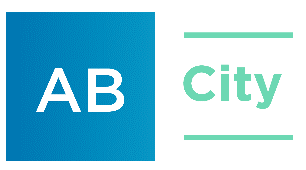 AS “AB CITY”reģistrācijas numurs 40203174414juridiskā adrese: Ganību dambis 24D, Rīga, LV-1005___________________________________________________________________________Rīgā 2021. gada 21. oktobrīOBLIGĀTĀ AKCIJU ATPIRKŠANAS PIEDĀVĀJUMAPROSPEKTSsaskaņā ar Finanšu instrumentu tirgus likuma (FITL) 70. panta otrās daļas 1.punktu un 71. pantuMērķa sabiedrībaAkciju sabiedrība „Olainfarm”, reģistrācijas numurs 40003007246, juridiskā adrese: Rūpnīcu iela 5, Olaine, Olaines novads, LV-2114, tālr. (+371) 67013705; e-pasts: olainfarm@olainfarm.com, mājaslapas adrese: www.olainfarm.com, turpmāk – Mērķa sabiedrība.PiedāvātājsPiedāvātājs ir AS “AB CITY”, reģistrācijas numurs 40203174414, reģistrācijas datums un vieta 11.10.2018., Rīga, juridiskā adrese: Ganību dambis 24D, Rīga, LV-1005, turpmāk - Piedāvātājs. Piedāvātājam uz tiešas un netiešas līdzdalības pamata iegūtas no 6 928 179 Mērķa sabiedrības akcijām izrietošās balsstiesības, kas veido 49,19 % no Mērķa sabiedrības balsstiesīgo akciju kopskaita.Saskaņā ar Finanšu instrumentu tirgus likuma 66. panta ceturtās daļas 2. punktu Piedāvātājs izsaka obligāto akciju atpirkšanas piedāvājumu, turpmāk tekstā arī – Piedāvājums, zemāk norādīto akcionāru vārdā, kuri 2021. gada 14. oktobra Mērķa sabiedrības ārkārtas akcionāru sapulcē balsoja “par” jautājumā par Mērķa sabiedrības akciju izslēgšanu no regulētā tirgus un pilnvaroja Piedāvātāju viņu vārdā izteikt Piedāvājumu:Nikas Saveļjevas, p.k. 130996-10717, kurai pieder 1 265 107 Mērķa sabiedrības akcijas, kas veido 8,98% no Mērķa sabiedrības balsstiesīgo akciju kopskaita;Annas Emīlijas Maliginas, p.k. 220506-21508, kurai pieder 1 263 693 Mērķa sabiedrības akcijas, kas veido 8,97 % no Mērķa sabiedrības balsstiesīgo akciju kopskaita;AS “RĪGAS FARMACEITISKĀ FABRIKA”, reģ. Nr. 40003000765, reģistrācijas datums un vieta 26.03.1991., Rīga, juridiskā adrese: Ozolu iela 10, Rīga, LV-1005, kurai pieder 151 384 Mērķa sabiedrības akcijas, kas veido 1,07% no Mērķa sabiedrības balsstiesīgo akciju kopskaita;OLFIM OÜ, reģ. Nr. 14601045, juridiskā adrese: Männimäe, Pudisoo küla Kuusalu vald, Harju maakond 74626, Igaunija, kurai pieder 1 263 718 Mērķa sabiedrības akcijas, kas veido 8,97% no Mērķa sabiedrības balsstiesīgo akciju kopskaita.Piedāvājuma veidsPiedāvātājs izsaka obligāto akciju atpirkšanas piedāvājumu saskaņā ar FITL 66. panta ceturtās daļas 2. punktu, pamatojoties uz to, ka Piedāvātājs 2021. gada 14. oktobra Mērķa sabiedrības ārkārtas akcionāru sapulcē balsoja “par” jautājumā par Mērķa sabiedrības akciju izslēgšanu no regulētā tirgus, kā arī citi šajā prospektā norādītie Mērķa sabiedrības akcionāri, kuri 2021. gada 14. oktobra Mērķa sabiedrības ārkārtas akcionāru sapulcē balsoja “par” jautājumā par Mērķa sabiedrības akciju izslēgšanu no regulētā tirgus, ir pilnvarojuši Piedāvātāju viņu vārdā izteikt Piedāvājumu.Akciju ISIN kodsMērķa sabiedrības akcijām, kas ir iegrāmatotas centrālajā depozitārijā Nasdaq CSD SE, reģistrācijas numurs 40003242879, juridiskā adrese Vaļņu iela 1, Rīga LV-1050, Latvija (turpmāk tekstā – Depozitārijs) un kas ir iekļautas regulētā tirgus organizatora Nasdaq Riga Baltijas Oficiālajā sarakstā, piešķirtais ISIN kods ir LV0000100501.Vienas akcijas atpirkšanas cena un tās noteikšanai izmantotās metodesAtpirkšanas cena ir EUR 9,26 (deviņi euro, 26 centi) par vienu akciju.Atpirkšanas cenas noteikšanai ir izmantotas Finanšu instrumentu tirgus likuma 74. panta pirmās daļas 2. un 3. punktā noteiktās metodes. Atpirkšanas cena ir noteikta saskaņā ar Finanšu instrumentu tirgus likuma 74. panta pirmās daļas 3. punktā noteikto metodi, kura paredz vienas atpērkamās akcijas cenas noteikšanu, dalot Mērķa sabiedrības tīros aktīvus ar emitēto akciju skaitu, tīros aktīvus aprēķinot, no kopējiem aktīviem atskaitot Mērķa sabiedrībai piederošās pašas akcijas un saistības. Finanšu instrumentu tirgus likuma 74. panta pirmās daļas 3. punktā noteiktā metode izvēlēta, veicot Piedāvājuma cenas atbilstības izvērtējumu atbilstoši Finanšu instrumentu tirgus likuma 74. panta pirmās daļas 2. un 3. punktā noteiktajām metodēm (ņemot vērā Finanšu instrumentu tirgus likuma 74. panta trešo daļu, kura paredz, ka ja obligāto akciju atpirkšanas piedāvājumu izsaka pēc Finanšu instrumentu tirgus likuma 66. panta ceturtās daļas 2. punktā norādīto apstākļu iestāšanās, piedāvājuma cenas noteikšanā netiek piemērots Finanšu instrumentu tirgus likuma 74. panta pirmās daļas 1.punkts) un izvēloties metodi, atbilstoši kurai var tikt noteikta visaugstākā vienas akcijas atpirkšanas cena. Akciju apmaksas kārtība un termiņiMaksājums par akcijām tiks veikts ar Depozitārija starpniecību atbilstoši tā noteikumiem piecu darba dienu laikā pēc Piedāvājuma beigu termiņa. Pieņemot Piedāvājumu, akcionārs iesniegs iesniegumu kredītiestādei vai ieguldījumu brokeru sabiedrībai, kurā tam ir atvērts finanšu instrumentu konts, ar rīkojumu pārdot finanšu instrumentus, norādot, ka Mērķa sabiedrības akcijas tiek pārdotas obligātā akciju atpirkšanas piedāvājuma ietvaros. Naudas līdzekļi tiks pārskaitīti no Piedāvātāja norēķinu konta, kas atvērts AS "SEB banka", reģistrācijas Nr.40003151743, juridiskā adrese: Meistaru iela 1, Valdlauči, Ķekavas pagasts, Ķekavas novads, LV-1076 (turpmāk tekstā – Banka) uz Depozitārija norādīto norēķinu kontu, no kura naudas līdzekļi tiks pārskaitīti uz akcionāru norēķinu kontiem. Pārdošanai piedāvātās akcijas tiks pārvestas no akcionāra finanšu instrumentu konta uz Piedāvātāja finanšu instrumentu kontu, kas atvērts Bankā, uzreiz pēc tam kad Depozitārijs saskaņā ar FITL 80. panta piekto daļu ir pārliecinājies, ka naudas līdzekļi no Bankā atvērtā Piedāvātāja norēķinu konta ir pārskaitīti uz Depozitārija norādīto norēķinu kontu. Atbilstoši FITL 80. panta otrajai daļai tiek noteikts, ka akcionārs, kurš ir iesniedzis iesniegumu, ar kuru tiek pieņemts Piedāvājums, ir tiesīgs atsaukt savu pieņemšanu piecu darba dienu laikā pirms Piedāvājuma termiņa beigām, informējot par to kredītiestādi vai ieguldījumu brokeru sabiedrību, kurā tas ir atvēris savu finanšu instrumentu kontu.Akciju atpirkšanas piedāvājuma termiņšPiedāvājuma termiņš ir 30 (trīsdesmit) dienas no tā izteikšanas brīža, kas sākas nākamajā darba dienā pēc tam, kad Piedāvātājs saskaņā ar Finanšu instrumentu tirgus likuma 73. panta ceturto daļu publicē laikrakstā „Latvijas Vēstnesis” informāciju par akciju atpirkšanas piedāvājumu.Akcionārs var pieņemt obligāto akciju atpirkšanas piedāvājumu līdz pulksten 16:00 obligātā akciju atpirkšanas piedāvājuma termiņa pēdējā dienā.Piedāvātājs sludinājumu par Piedāvājuma rezultātiem publicē oficiālajā izdevumā “Latvijas Vēstnesis” piecu darba dienu laikā pēc obligātā akciju atpirkšanas piedāvājuma termiņa beigām.Piedāvātājs iesniegs ziņojumu par piedāvājuma rezultātiem Finanšu un kapitāla tirgus komisijai, Nasdaq Rīga un Mērķa sabiedrībai piecu darba dienu laikā pēc obligātā akciju atpirkšanas piedāvājuma termiņa beigām.Kārtība, kādā mērķa sabiedrības akcionāri var pieņemt piedāvājumuVisas Mērķa sabiedrības akcijas ir publiskajā apgrozībā esošas akcijas, un tāpēc visiem akcionāriem obligātā akciju atpirkšanas piedāvājuma pieņemšanā ir jāievēro vienāda kārtība. Akcionārs var pieņemt Piedāvājumu, iesniedzot rīkojumu pārdot akcijas akcionāra kredītiestādei vai ieguldījumu brokeru sabiedrībai, kurā tam ir atvērts tā finanšu instrumentu konts, turpmāk tekstā – Rīkojums. Akcionāra Rīkojumā ir jānorāda šāda informācija: pārdevēja vārds, uzvārds un personas kods (ja akcionārs ir fiziska persona un tam ir piešķirts personas kods) vai vārds, uzvārds un dzimšanas datums (ja akcionārs ir fiziska persona, bet tai nav piešķirtas personas kods Latvijas Republikā) vai nosaukums (firma), reģistrācijas numurs un juridiskā adrese (ja akcionārs ir juridiska persona); pircēja (Piedāvātāja) nosaukums un reģistrācijas numurs – AS “AB CITY”, reģistrācijas numurs 40203174414; pārdevēja (akcionāra) finanšu instrumentu konta numurs, kurā glabājas pārdošanai piedāvātās akcijas, un kredītiestādes vai ieguldījumu brokeru sabiedrības, kurā pārdevējam ir atvērts finanšu instrumentu konts, nosaukums;pārdevēja (akcionāra) norēķinu konta numurs, kurā tas vēlas saņemt samaksu par akcijām, un kredītiestādes nosaukums, kurā tam ir atvērts tā norēķinu konts; pircēja (Piedāvātāja) finanšu instrumentu konta numurs un kredītiestādes, kurā tam ir atvērts tā finanšu instrumentu konts, nosaukums: VPLV005071, AS “SEB banka”;pārdodamo akciju skaits un to ISIN kods – LV0000100501; vienas akcijas atpirkšanas cena – EUR 9,26 (deviņi euro, 26 centi); norēķinu datums – piektā darba diena (ieskaitot) pēc obligātā akciju atpirkšanas piedāvājuma termiņa beigām; rīkojuma pārdot akcijas iesnieguma pamats – AS “AB CITY” obligātā akciju atpirkšanas piedāvājuma pieņemšana. Rīkojums tiks izpildīts saskaņā ar Depozitārija noteikumiem. Nekavējoties, bet ne vēlāk kā nākamajā darba dienā pēc pārdevēja (akcionāra) iesnieguma saņemšanas, ievērojot Depozitārija noteikto kārtību, kredītiestādei vai ieguldījumu brokeru sabiedrībai, kurā pārdevējs (akcionārs) ir atvēris savu finanšu instrumentu kontu, un kura ir Nasdaq CSD dalībnieks, ir jāievada atsevišķi katra pārdevēja (akcionāra) iesniegums Depozitārija norēķinu sistēmā. Ja pārdevējam (akcionāram) piederošās akcijas tiek turētas  ar vairāku finanšu instrumentu konta uzturētāju (kredītiestāžu vai ieguldījumu brokeru sabiedrību) starpniecību, visiem turēšanas ķēdē esošajiem finanšu instrumentu kontu turētājiem ir pienākums nekavējoties nodot pa turēšanas ķēdi informāciju par pārdevēja (akcionāra) iesniegtajiem pieteikumiem, informāciju nododot par katru iesniegto pārdevēja (akcionāra) iesniegumu (pieteikumu).Akcionāram, kura akcijas atrodas Depozitārija Sākotnējā reģistrā un kurš vēlas pieņemt Piedāvājumu, ir pienākums pirms akciju pārdošanas atvērt finanšu instrumentu kontu kredītiestādē vai ieguldījumu brokeru sabiedrībā. Akcionāram ir pienākums pārvest akcijas no Sākotnējā reģistra uz finanšu instrumentu kontu saskaņā ar Depozitārija noteikumiem. Tiklīdz akcijas ir pārvestas uz finanšu instrumentu kontu, akcionārs var pieņemt Piedāvājumu atbilstoši iepriekš noteiktajam. Depozitārija dalībnieku – kredītiestāžu un ieguldījumu brokeru sabiedrību, kurās var atvērt finanšu instrumentu kontu, saraksts atrodams Depozitārija mājaslapā https://nasdaqcsd.com/lv/depozitarija-dalibnieki/Visus izdevumus, kas saistīti ar obligātā akciju atpirkšanas piedāvājuma pieņemšanu, t.i., kredītiestādes vai ieguldījumu brokeru sabiedrības, kurā pārdevējs (akcionārs) ir atvēris finanšu instrumentu kontu, iekasētās maksas, sedz pārdevējs (akcionārs).Piedāvātāja nodomi par Mērķa sabiedrības turpmāko darbībuPiedāvātājs plāno turpināt līdzšinējo Mērķa sabiedrības darbību un nav plānotas darbības veida izmaiņas, Mērķa sabiedrība turpinās darbu iepriekšējā jomā. Tāpat tiek plānots turpināt esošās darba tiesiskās attiecības ar Mērķa sabiedrības darbiniekiem atbilstoši noslēgtajiem darba līgumiem. Netiek plānota Mērķa sabiedrības atrašanās vietas maiņa.Cita būtiska informācijaProspekts saskaņā ar FITL noteikumiem tiks publicēts Nasdaq Rīga mājaslapā.Obligātā akciju atpirkšanas piedāvājuma mērķis ir aizsargāt akciju sabiedrības mazākuma akcionāru intereses, nodrošinot iespēju pārdot sev piederošās akcijas par cenu, kuru Piedāvātājs ir noteicis, izvēloties metodi, atbilstoši kurai var tikt noteikta visaugstākā vienas akcijas atpirkšanas cena. Ja 10 (desmit) darba dienu laikā no dienas, kad prospekta 7.3. punktā norādītais sludinājums publicēts oficiālajā izdevumā "Latvijas Vēstnesis", Piedāvātājam ir radušās tiesības veikt galīgo akciju atpirkšanu, Piedāvātājs ir tiesīgs 3 (triju) mēnešu laikā no dienas, kad tas ieguvis akcijas tādā daudzumā, kas sasniedz vai pārsniedz 95 procentus no balsstiesīgo akciju kopskaita, izteikt galīgo akciju atpirkšanas piedāvājumu.Piedāvājuma finansēšanas avotiPiedāvātājs ir noguldījis naudas līdzekļus Bankā, kurus varēs izmantot tikai Piedāvājuma finansēšanai.Mērķa sabiedrības akcionāriem šobrīd pieder 7 557 866 akcijas, kas aprēķinātas, no kopējā akciju skaita atņemot akciju skaitu, kuras pieder Piedāvātājam un pārējiem akcionāriem, kuri 2021. gada 14. oktobra Mērķa sabiedrības ārkārtas akcionāru sapulcē balsoja “par” jautājumā par Mērķa sabiedrības akciju izslēgšanu no regulētā tirgus un ir pilnvarojuši Piedāvātāju viņu vārdā izteikt obligāto akciju atpirkšanas piedāvājumu. Tādējādi Mērķa sabiedrības akciju atpirkšanai būs nepieciešami 69 985 839,16 EUR, kas veidojas, atpērkamo akciju skaitu reizinot ar vienas akcijas atpirkšanas cenu.Tiesību akti, kas reglamentēs Piedāvātāja un Mērķa sabiedrības akcionāru noslēgtos līgumus saistībā ar piedāvājumu, un informācija par tiesām, kas izskata savstarpējos strīdusPiedāvātāja un Mērķa sabiedrības akcionāru noslēgtos līgumus saistībā ar piedāvājumu reglamentēs Latvijas Republikā spēkā esošie normatīvie akti, bet savstarpējos strīdus izskatīs Latvijas Republikas tiesas normatīvajos aktos noteiktajā kārtībā.AS “AB CITY”valdes priekšsēdētājsSergejs KorņijenkoDOKUMENTS IR PARAKSTĪTS ELEKTRONISKI AR DROŠU ELEKTRONISKO PARAKSTU UN SATUR LAIKA ZĪMOGU.